Форма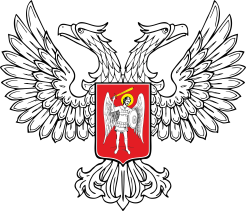 РЕСПУБЛИКАНСКАЯ СЛУЖБА ПО КОНТРОЛЮ И НАДЗОРУВ СФЕРЕ ОБРАЗОВАНИЯ И НАУКИуведомление о принятии решения о предоставлении (переоформлении) лицензии на осуществление образовательной деятельностиВ соответствии с частью 2 статьи 12 Закона Донецкой Народной Республики «О лицензировании отдельных видов хозяйственной деятельности» согласно части 87 Закона Донецкой Народной Республики «Об образовании» Республиканская служба по контролю и надзору в сфере образования и науки уведомляет о принятии решения о предоставлении (переоформлении) лицензии на осуществление образовательной деятельности (приказ Республиканской службы по контролю и надзору в сфере образования и науки от _____. №______) ____________________________________________________________________.(указывается полное и (в случае, если имеется) сокращенное наименование юридического лица/ фамилия, имя, отчество (в случае, если имеется) физического лица-предпринимателя)Идентификационный код юридического лица/Регистрационный номер учетной карточки налогоплательщика ___________________________________________(для физического лица-предпринимателя)Место нахождения соискателя лицензии (лицензиата) 	(указывается адрес местонахождения юридического лица, адрес местожительства физического лица-предпринимателя)Запись о предоставлении (переоформлении) лицензии на осуществление образовательной деятельности внесена в реестр лицензий на осуществление образовательной деятельности __________________________________________.                                                                          (указывается регистрационный номер и дата внесения сведений)Руководитель                                     ________________                      __________________                                                                                            (подпись)                                          (фамилия, инициалы)                 М.П.ФИО, номер телефона исполнителяПриложение 20УТВЕРЖДЕНОприказом Республиканской службы по контролю и надзору в сфере образования и науки от ____28_мая______2021 г. № _79___«_____»_____________№_______________________________________(указывается должность и ФИО руководителя  юридического лица/ указывается ФИО физического лица-предпринимателя)__________________________________(указывается наименование юридического лица)__________________________________(указывается адрес местонахождения юридического лица/ адрес местожительства физического лица-предпринимателя)